Le manchot et le pingouinConsignes à l’élèveTu vas visionner un documentaire qui explique les différences entre les manchots et les pingouins.Avant de regarder la vidéo, dessine, de mémoire, un manchot et un pingouin. Encercle sur ton dessin les parties qui sont pareilles ou celles qui sont différentes.Écris des mots-clés pour rendre ton dessin plus clair. Par exemple : le bec, les couleurs, etc. Écoute l’explication dans cette vidéo qui présente les différences entre les deux animaux Manchot ou pingouin. Tu peux l’écouter plus d’une fois. Peux-tu nommer les différences entre le manchot et le pingouin? Si tu le veux, enregistre tes explications sur les différences entre les manchots et les pingouins à l’aide d’un téléphone cellulaire et écoute-toi. Matériel requisUne feuille et un crayon. Un ordinateur, une tablette ou un téléphone cellulaire pour écouter le documentaire.Me, Myself, Family Members and JobsConsignes à l’élèveWhat do you want to be when you grow up? What jobs do your family members have or want to have? There are so many jobs out there, time to discover a few! Visionne la première vidéo et écoute attentivement. N’hésite pas à la visionner plus d’une fois.Trouve des mots dans la vidéo qui sont pareils ou similaires à des mots en français.Sur une feuille, écris les noms des métiers présentés dans la vidéo, puis place-les en ordre alphabétique.Trouve d’autres noms de métiers et ajoute-les à la liste.Visionne la deuxième vidéo.À ton tour de présenter les membres de ta famille et le métier de chacun. Sers-toi d’une banque de mots. Tu peux utiliser celle que tu as préparée ou celle présentée en annexe.Écris une phrase pour chaque membre de ta famille. Utilise le modèle présenté en annexe.Illustre le métier que tu aimerais faire plus tard.Matériel requisClique ici pour visionner la première vidéo.Clique ici pour visionner la deuxième vidéo.Source : Activité proposée par les conseillères pédagogiques Bonny-Ann Cameron, Commission scolaire de la Capitale; Lisa Vachon, Commission scolaire des Appalaches; Émilie Racine, Commission scolaire de Portneuf et Dianne Elizabeth Stankiewicz, Commission scolaire de la Beauce-Etchemin.Annexe – Me, Myself, Family Members and JobsBanque de motsModèleMy ________________ is a/an _________________.My sister/brother wants to be a/an _________________.I want to be a/an __________.E.g.: My mother is a dentist.My sister wants to be an astronaut.I want to be a veterinarian.La construction de solidesConsignes à l’élèveConstruis les solides demandés en utilisant leur modèle de développement. (Les modèles de développement des solides se trouvent aux pages suivantes.)Identifie les caractéristiques de chacun des solides et explique pourquoi ils portent ce nom.Matériel requisUne paire de ciseaux.Un bâton de colle ou du ruban adhésif.Annexe – La pyramide à base triangulaire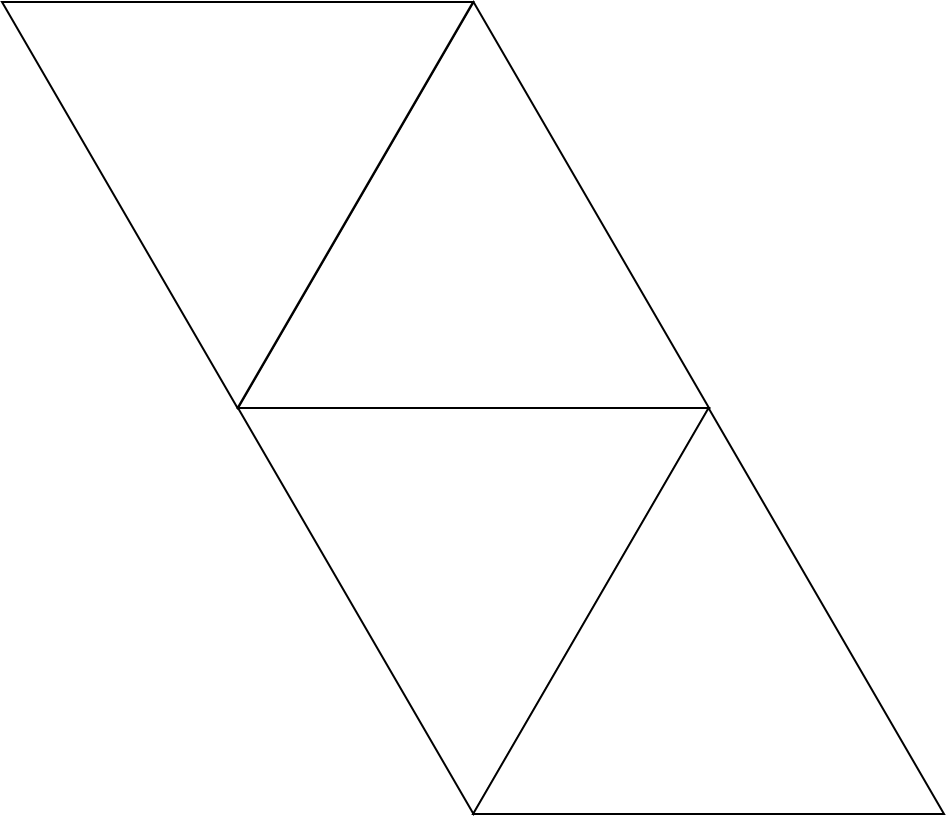 Après avoir assemblé cette pyramide à base triangulaire, inscris les nombres de 1 à 4 sur ses faces.Annexe – La pyramide à base carrée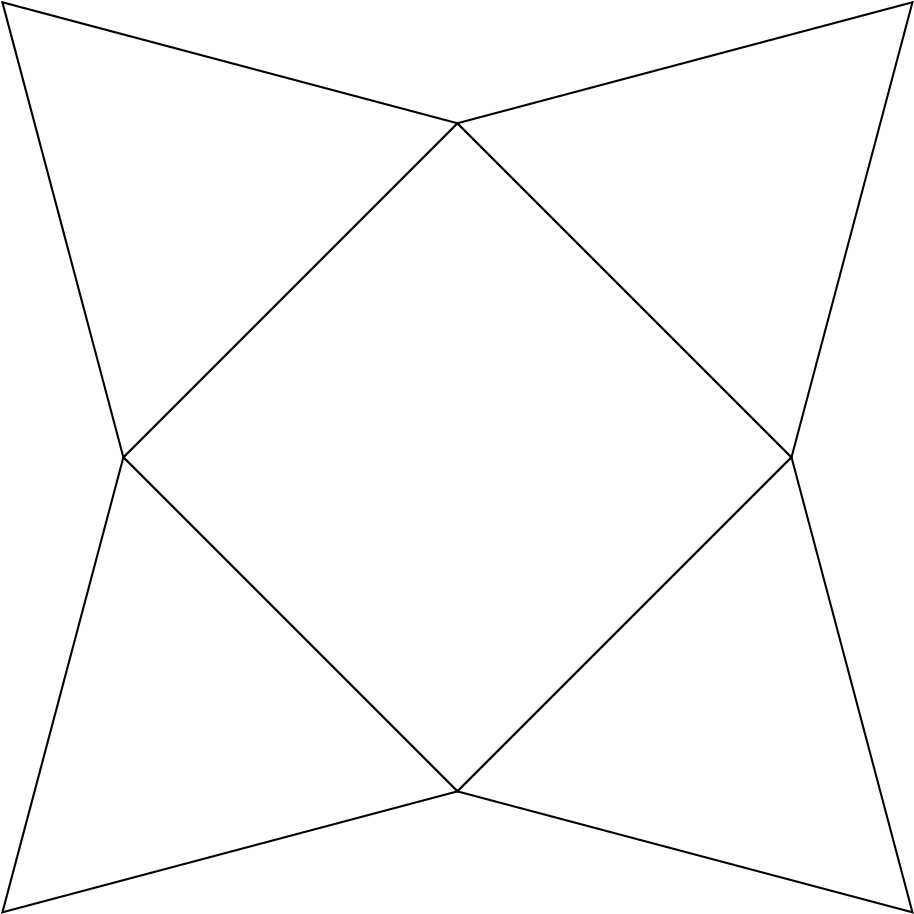 Annexe – Le cube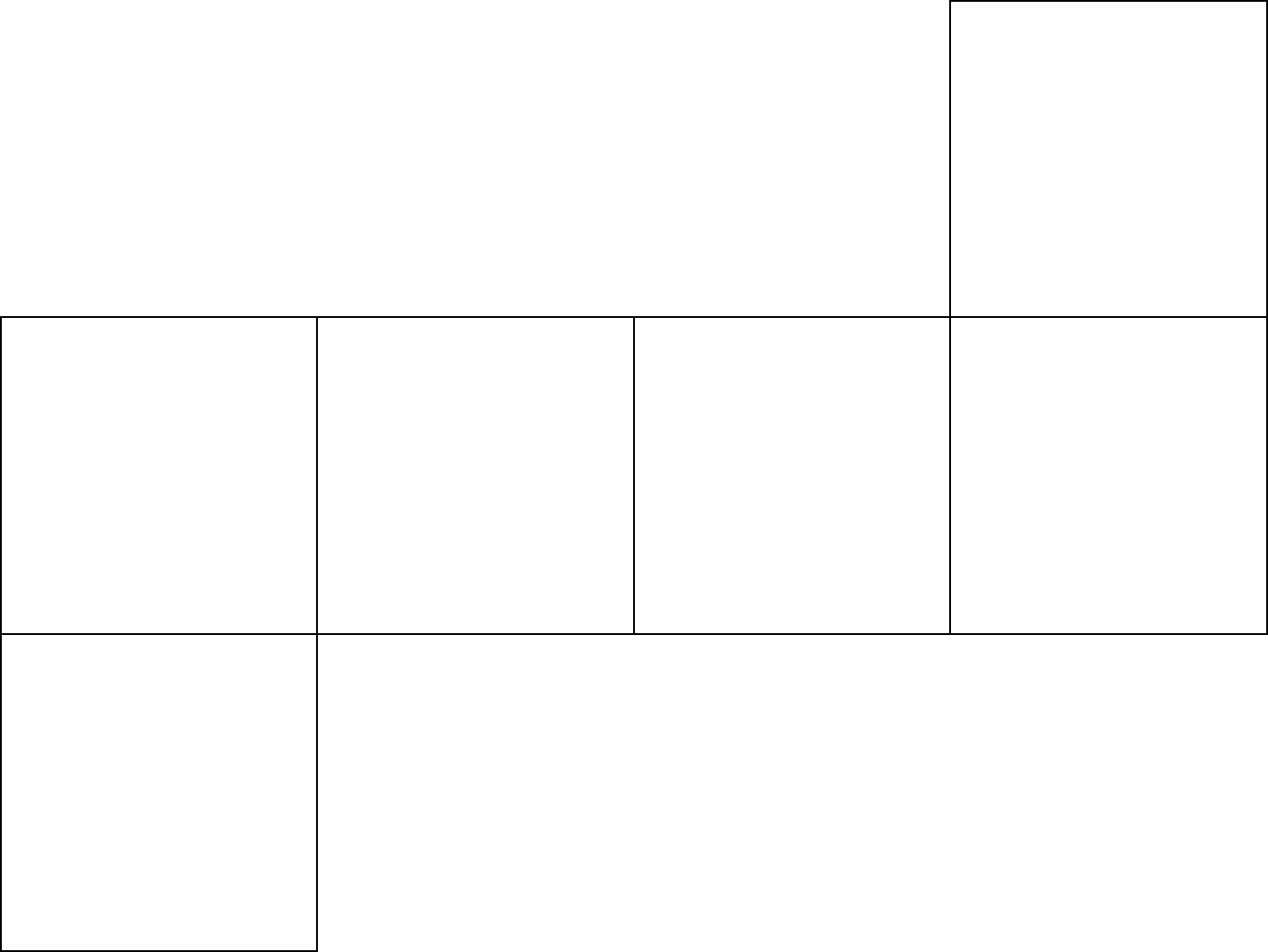 Après avoir assemblé ce cube, inscris les nombres de 1 à 6 sur ses faces.Annexe – Le prisme à base triangulaire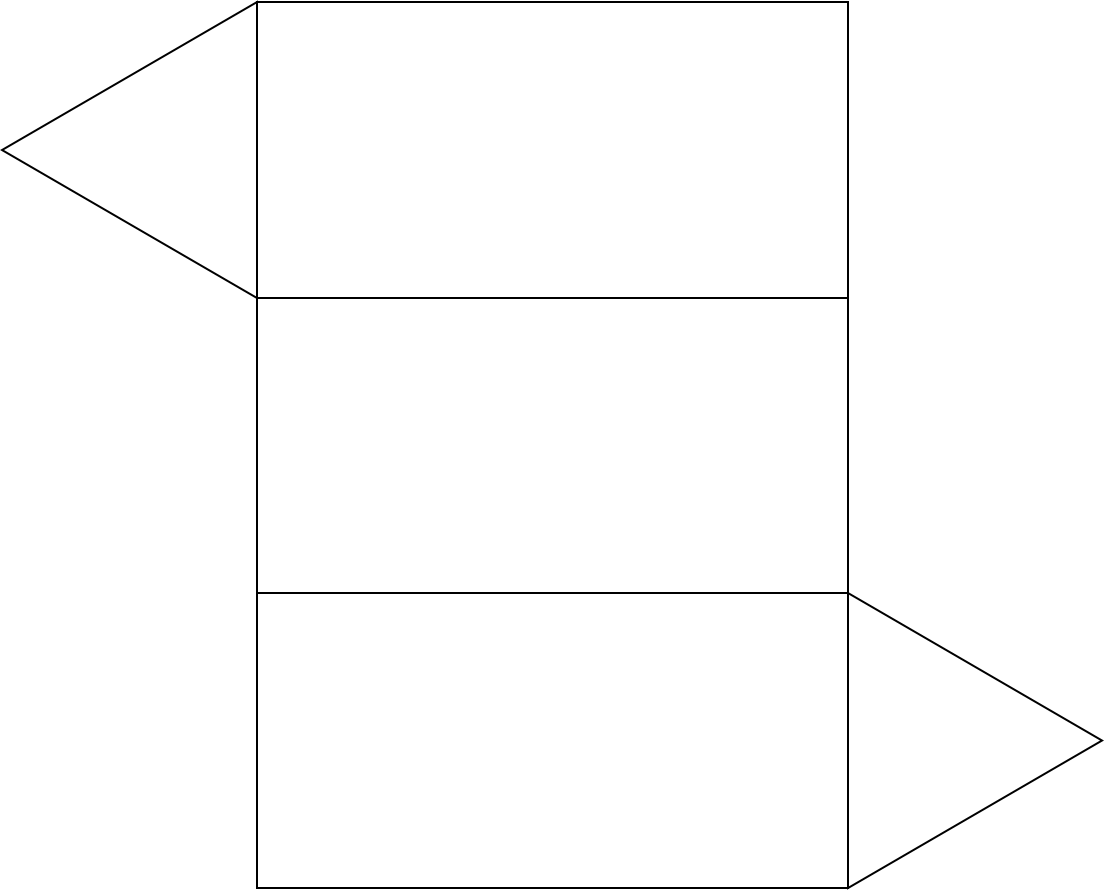 Annexe – Le prisme à base carrée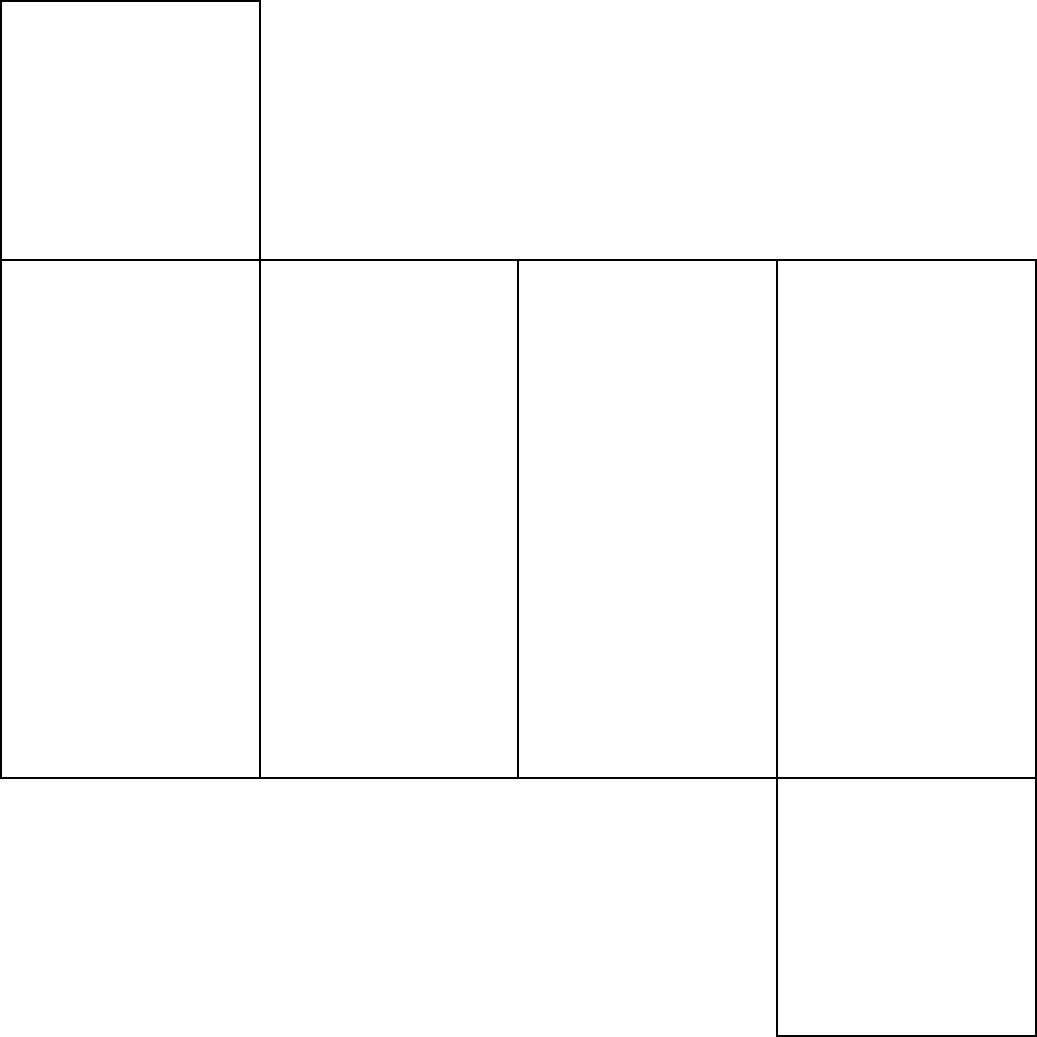 Annexe – Le prisme à base rectangulaire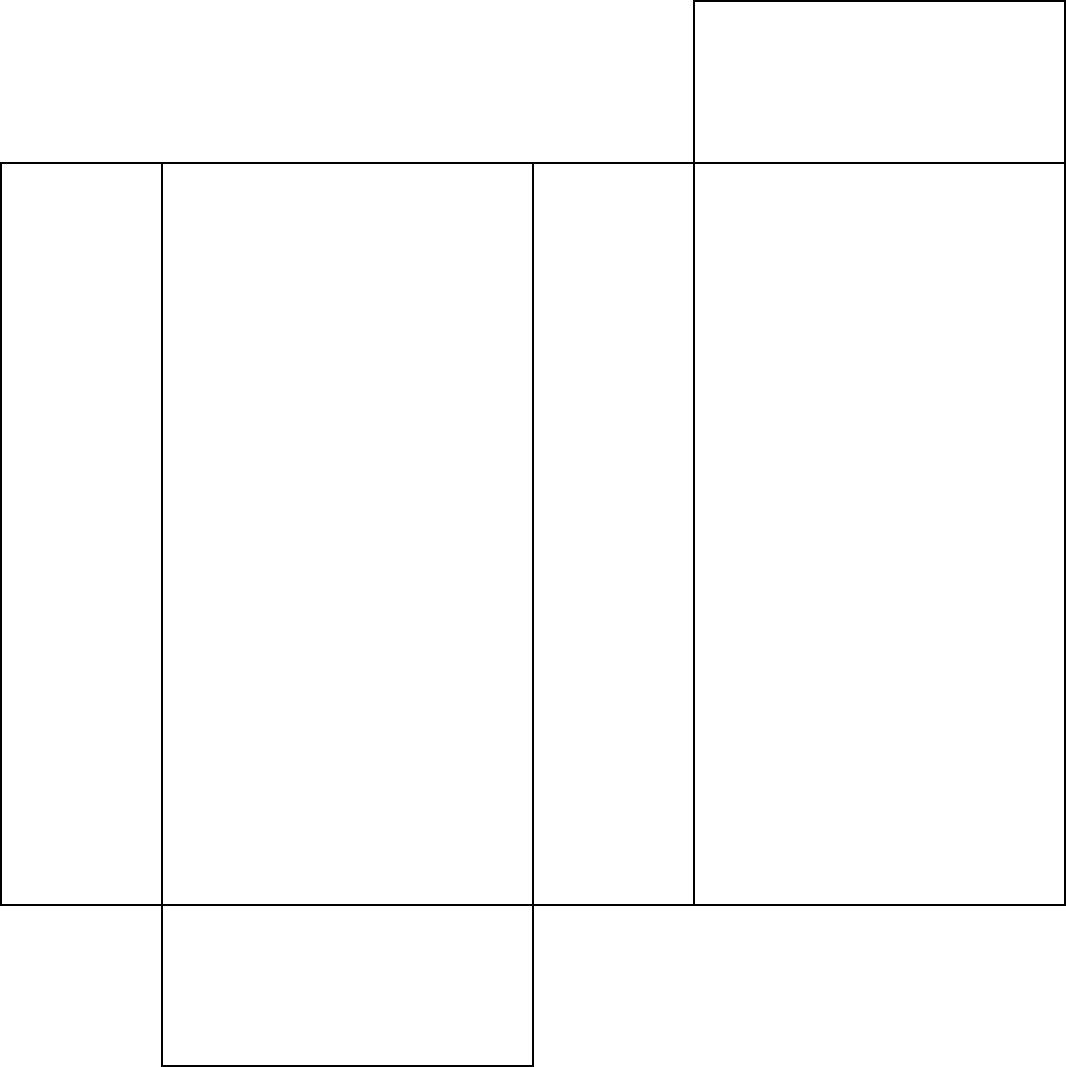 Le bulletin météoConsignes à l’élèveTu seras désormais responsable de faire le bulletin météo pour ta famille. Ainsi, tous auront les bonnes informations pour bien se vêtir lors des sorties pour prendre l’air. Lis les consignes données sur le document intitulé Bulletin météo pour devenir un excellent présentateur ou une excellente présentatrice météo.Matériel requisFiche Les mots de la météo (des mots utiles pour parler de météo). Papier et crayons, thermomètre extérieur (facultatif).Source : Activité proposée par Geneviève Morin, de la Commission scolaire de Montréal.Annexe – Bulletin météoConsignes à l’élèveDepuis toujours, on parle de la pluie et du beau temps. Le temps qu’il fait à l’extérieur nous intéresse et nous fascine. Il a une influence importante sur nos activités familiales. Tu es invité à prendre en main le bulletin météo familial et à bien informer tout ton monde!  La préparation du bulletin météoPour bien te préparer, écoute quelques bulletins météo à la télé ou à la radio. Tu devras faire ton bulletin comme les météorologues. Note les mots utilisés et leur façon de faire! Au besoin, utilise la fiche Les mots de la météo.Voici quelques étapes à respecter pour faciliter ta présentation.Tu dois d’abord sortir à l’extérieur et faire les observations suivantes :La température : froid, frais, doux, chaud (ajoute la mesure de la température si tu as un thermomètre à la maison);La présence de vent : léger, fort, violent, rafale, bourrasque;La présence et la forme des nuages;Les précipitations : utilise leur vrai nom! Exemples : pluie, neige, grêle, pluie verglaçante.Parce que la météo peut changer à tout moment, tu peux compléter tes observations par les prévisions qui sont faites pour le reste de la journée. Tu pourras trouver ces prévisions dans les bulletins météo à la télé, à la radio, sur un site ou une application. Prépare ton bulletin en y ajoutant une recommandation. Voici des exemples de recommandations : Les vêtements à porter aujourd’hui devraient être chauds puisqu’il fait froid! Il serait préférable de sortir en avant-midi puisqu’il pourrait pleuvoir en après-midi.Ton bulletin météo pourra être affiché sur le réfrigérateur ou à l’endroit où vous placez les manteaux et les bottes. Il faut qu’il soit compris de tous les membres de la famille : utilise du texte ou des illustrations, ou les deux! Pour aller plus loin…!La météo t’intéresse et tu veux en faire plus? Voici une suggestion :Utilise la fonction « dictaphone ou vidéo » pour préparer un bulletin météo!Annexe – Les mots de la météoVoici une liste de mots que tu peux utiliser lorsque tu parles de la météo.Annexe – Modèle de fiche d’observation de la météo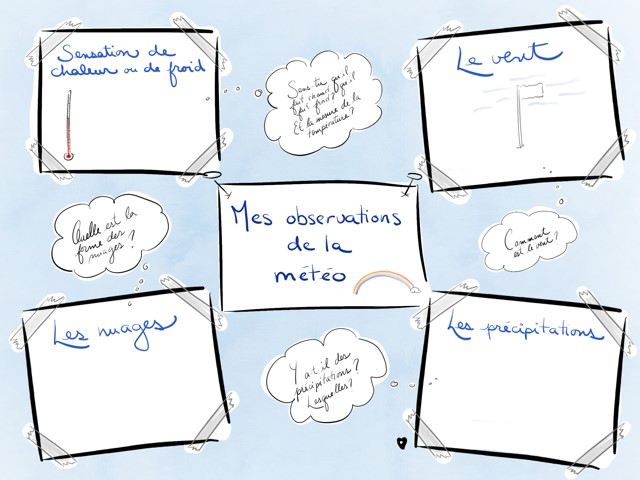 La sécurité à vélo et en trottinette Consignes à l’élèveConsulte les informations concernant la sécurité à vélo et en trottinette.Est-ce que tu connaissais ces consignes?Déplace-toi à vélo ou en trottinette à proximité de chez toi. Attention, aucun regroupement d’amis n’est permis. Reste avec un membre de ta famille.Fais un retour avec tes parents sur le déroulement de l’activité.Consulte ce document pour effectuer les activités.Matériel requisUne bicyclette ou une trottinette.La chasse aux œufsConsignes à l’élèveCrée tes propres œufs en utilisant la technique du dessin à main levée. Voir le document en annexe.Matériel requisFeuille blanche ou de couleur unie.Crayons à mine.Gomme à effacer.Facultatif : crayons de couleur (feutres, pastels gras, etc.).Source : Activité proposée en collaboration avec les commissions scolaires de Montréal et de Laval.Annexe – La chasse aux œufsRecherche d’idées par l’observationObserve attentivement un vrai œuf et décris sa forme, la couleur de sa coquille, sa texture, etc.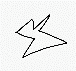 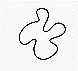 Selon toi, l’œuf est de forme arrondie         (composé de courbes) ou de forme angulaire (composé d’angles)?Savais-tu que : L'œuf est un symbole très utilisé par de nombreuses cultures et civilisations dans les histoires où il est question de la création de la vie. D’ailleurs, des œufs d’autruches décorés de motifs géométriques ont été retrouvés dans les tombes d’anciens rois d’Égypte. La tradition de s'offrir des œufs au printemps remonte à une époque lointaine. Les civilisations perse et égyptienne, par exemple, s'offraient en guise de porte-bonheur des œufs de poule décorés en signe de renouveau. (Source : Wikipédia)Étapes de la réalisationUtilise une feuille de papier de couleur unie sans motifs.Trace au crayon à mine le contour de quelques œufs de différentes grosseurs sur ta feuille.Décore les œufs avec des crayons de couleur ou ton crayon à mine en utilisant des motifs de ton choix et des lignes dont tu varieras la largeur (lignes minces et larges), l’orientation (lignes horizontales et verticales) et la longueur (lignes courtes et longues). 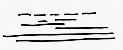 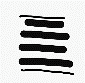 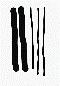 Découpe les œufs avec tes ciseaux en suivant le tracé (contour) que tu as fait. Voilà! Tu peux exposer tes œufs chez toi!Si tu veux aller plus loin…	Dans ta création, crée deux œufs identiques dans leurs dimensions, leurs motifs et leurs couleurs.Trouve du carton rigide, mais que tu pourras quand même découper aisément avec tes ciseaux. Colle tes œufs sur ce carton à l’aide d’un bâton de colle ou de colle liquide.Découpe ensuite tes œufs. Ces derniers sont maintenant plus solides et prêts pour la chasse aux œufs.Organise une chasse pour tes frères et sœurs ou tes parents. Cache bien tes œufs dans la maison et détermine avec eux le moment où ils seront disponibles pour participer à ta chasse aux œufs.Celui qui trouvera les deux œufs identiques sera le gagnant de la chasse aux œufs!J’invente mon histoire de théâtre d’ombresConsignes à l’élèveInvente une courte histoire.Joue cette histoire en utilisant des silhouettes de théâtre d’ombres. Matériel requisPour la fabrication des silhouettes : un carton assez rigide (à partir duquel tu découperas les contours des formes du personnage), des ciseaux, une épingle à linge (à placer à l’arrière de la silhouette pour permettre la manipulation), de la colle, du papier collant, une tige rigide centrale et des tiges pour les bras (tu peux utiliser des brochettes en bois).Pour la fabrication du castelet-écran : une boîte de carton qui servira de cadre (ajouter à l’avant un papier parchemin – servant à la cuisson – ou un papier ciré ou tout autre papier transparent).Pour créer un effet d’ombres : une source lumineuse (à installer derrière ton castelet-écran); (tu peux mettre des cartons ou des tissus pour cacher les sources de lumière et créer de l’obscurité.) Tu dois manipuler ta silhouette près de l’écran et loin de la source lumineuse (ta silhouette est donc placée entre l’écran et la source lumineuse).Pour la source lumineuse : lampe de poche, de bureau, d’un cellulaire ou chandelles à piles. Pour t’inspirer, voici un extrait du spectacle Roland la vérité du vainqueur.Source : Activité proposée en collaboration avec la Commission scolaire des Affluents.Annexe – J’invente mon théâtre d’ombresRecherche d’idéesQuel sera le titre de ton histoire?Choisis les personnages de ton histoire (tu peux t’inspirer de légendes ou de contes). Invente un nom et une caractéristique pour chacun (ex. : un chevalier peureux, un dragon rigolo, un enfant distrait, etc.). Dessine tes personnages ainsi que le lieu où se déroule ton histoire. Détermine la manière dont les silhouettes apparaîtront ainsi que leurs actions. Comment ton histoire se terminera-t-elle? (Essaie de surprendre ton entourage.) Étapes de la réalisationÉtape 1 : 	Fabrication des silhouettes de tes personnages selon leur caractéristique. Étape 2 : 	Fabrication du castelet-écran.Étape 3 : 	Installation de la source lumineuse et de l’obscurité.Étape 4 : 	Répétition de ton histoire, enchaînement de toutes les actions du début à la fin (pense à transformer ta voix pour différencier tes personnages). Étape 5 : 	Représentation devant ta famille. Tu peux filmer ou prendre des photos de ta présentation et l’envoyer à tes amis et à tes grands-parents.    Si tu veux, aller plus loin…Regarde des extraits vidéos ou souviens-toi d’un spectacle de théâtre d’ombres. Questionne-toi sur ton spectacle préféré. Décris ton moment ou ton personnage préférés et explique pourquoi (les effets des ombres, l’histoire, la musique, l’éclairage ou les décors, etc.).Tu pourrais ajouter des éléments de décor et des effets sonores à ton spectacle de théâtre d’ombres. Tyranono, une préhistoire d’intimidationConsignes à l’élèveAprès avoir écouté l’histoire, tu pourras discuter des questions suivantes avec un adulte : Comment se sentent les personnages dans l’histoire? (Tyrano et le grand Tyran.)Quelles sont les émotions que ressentent les personnages? (Colère, tristesse, joie, etc.)Pourquoi ou comment sont-ils devenus amis?Tu pourras ainsi élaborer ton point de vue et ta compréhension de l’intimidation.Envie d’aller plus loin?   Tu peux téléphoner à un(e) ami(e) afin d’en parler. Matériel requisRessource numérique gratuite (Radio-Canada jeunesse) :Balado à écouter  Tyranono, une préhistoire d’intimidation.Les traces du passé : la chute Kabir KoubaConsignes à l’élèveCultive ton désir d’apprendre :Écoute la chanson Kabir Kouba et tente de déterminer le sens des paroles.Identifie les éléments suivants qui sont abordés dans la chanson :Une trace de la spiritualité autochtone;Différentes caractéristiques territoriales du territoire des Wendats.À l’aide des ressources à ta disposition ou avec l’aide d’un adulte, réalise un croquis (dessin) du paysage que tu imagines en écoutant la chanson.Au besoin, consulte des images ou des photographies de la chute Kabir Kouba.  Si tu veux aller plus loin :Réalise l’activité Comment vivaient les Iroquoiens au moment de l’arrivée de Jacques Cartier? élaborée par le Service national du RÉCIT de l’univers social.  Matériel requisSelon le choix des parents et des élèves et selon la disponibilité des ressources, voici ce qui est utile : Matériel d’écriture (papier, carton, crayons, etc.);Matériel d’impression;Appareil électronique muni d’une connexion Internet.Source : Activité réalisée avec la collaboration des membres du conseil d’administration du Groupe des responsables de l’univers social (GRUS).Information à l’intention des parentsÀ propos de l’activitéVotre enfant s’exercera à :  Visionner un documentaire;Distinguer les différences et les ressemblances entre le manchot et le pingouin;Écrire des phrases complètes. Vous pourriez : Écouter le documentaire avec votre enfant. Aider votre enfant à composer des phrases complètes;Expliquer à votre enfant comment s’enregistrer à l’aide d’un téléphone cellulaire.Information à l’intention des parentsÀ propos de l’activitéVotre enfant découvrira différents métiers en visionnant une vidéo en anglais et apprendra du vocabulaire lié au thème. Puis, il révisera le vocabulaire lié aux membres de la famille et associera ces derniers à leur métier ou au métier qu’ils voudraient exercer plus tard (ex. : My mother is a teacher. My sister wants to be a physical therapist). Votre enfant s’exercera à écouter et à comprendre un texte, à répéter les mots, à pratiquer sa prononciation, à placer les mots en ordre alphabétique, à préparer une banque de mots, à réutiliser des mots-clés lus et entendus dans un texte, et à écrire de courtes phrases en utilisant un modèle et une banque de mots.Family membersJobsMy mother isMy father isMy uncle isMy aunt isMy grandfather isMy grandmother isMy sister wants to beMy brother wants to beI want to be an accountant	an architecta banker	a beauticiana chemist	a cashiera cook	a construction workera dental hygienist	a dentista doctor	an electricianan engineer	a farmera firefighter	a hairstylista janitor	a judgea lawyer	a nursea pharmacist	a pilota police officer	a programmera reporter	a secretarya stay-at-home parent	a teachera truck driver	a waiteretc.Information à l’intention des parentsÀ propos de l’activitéLe but de cette activité est de construire différents solides et d’identifier leurs caractéristiques. Certains des solides construits pourraient être réutilisés pour d’autres activités. Cette activité peut être réalisée avec les enfants de 3e et de 4e année.Votre enfant s’exercera à :  Construire des prismes et des pyramides (cube, prisme à base triangulaire, prisme à base carrée, prisme à base rectangulaire, pyramide à base triangulaire, pyramide à base carrée); Décrire des prismes et des pyramides à l’aide du nombre de sommets, d’arêtes et de faces. Vous pourriez : Demander à votre enfant s’il y a des objets présents dans la maison ou dans le quartier qui pourraient être des solides;Demander à votre enfant de dessiner le développement du solide pour le construire;Demander à votre enfant de colorier chacune des faces identiques d’une même couleur;Demander à votre enfant d’identifier les caractéristiques des solides une fois construits (sommets, arêtes, faces);Visionner une capsule au sujet des solides en vous rendant sur le site Les fondamentaux.Information à l’intention des parentsÀ propos de l’activitéVotre enfant est invité à faire un bulletin météo du jour destiné à sa famille. Il utilisera un vocabulaire précis, à la manière des présentateurs des bulletins de la télé ou de la radio. Cette activité est également offerte aux enfants de 4e année. Si vous en avez, c’est l’occasion de travailler en équipe.PréparationPour se préparer, votre enfant va regarder un bulletin météo à la télévision ou en écouter à la radio en vue de faire son propre bulletin. Création du bulletin météoUne fois que l’enfant a pris connaissance d’un bulletin météo, on lui demande d’observer le temps qu’il fait à l’extérieur. Il peut noter ou dessiner sur une feuille quelques éléments : sensation de chaleur ou de froid, présence de vent, présence et forme des nuages et précipitations. Si vous n’avez pas de thermomètre extérieur, l’enfant utilise les données des médias, toutefois, on lui demande de sortir dehors pour juger de ce qu’il ressent. On complète par la prévision météo du jour qu’on trouve à la télé, à la radio, sur un site ou une application. Finalement, l’enfant peut ajouter des recommandations quant à l’habillement approprié ou aux activités du jour. Ce bulletin sera affiché à un endroit stratégique (ex. : sur le frigo ou près des manteaux et des bottes). L’enfant peut le présenter en début de journée ou avant une sortie. Et pourquoi ne pas présenter ce bulletin aux grands-parents ou à la famille élargie? L’activité sera encore plus authentique! On peut intégrer cette activité à une routine quotidienne.Pour en savoir plus : http://stprimaire.csdm.qc.ca/science-et-techno-en-famille/le-bulletin-meteo/.La températureUne journée…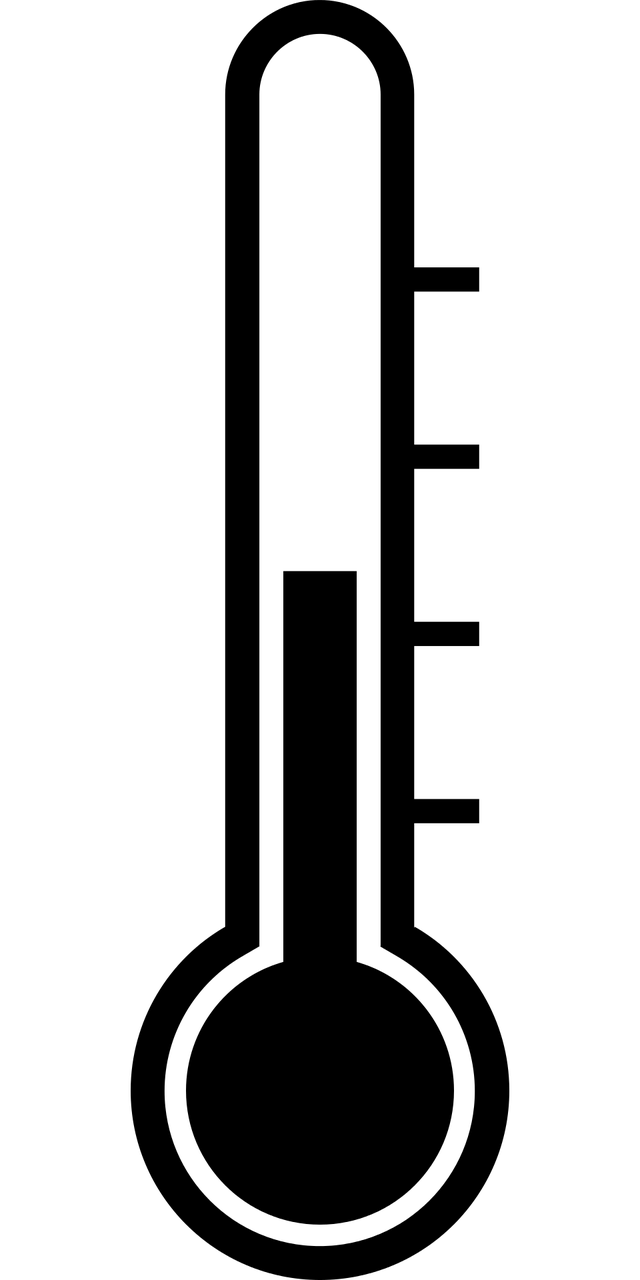 Froide : 	La sensation de la température sur notre corps est froide, on a besoin d’un manteau pour se couvrir.Fraîche : 	Une sensation de froid léger, on a besoin d’une veste légère. Douce : 	La sensation de la température sur notre corps est agréable. Chaude : 	Une sensation de chaleur sur notre corps.Le vent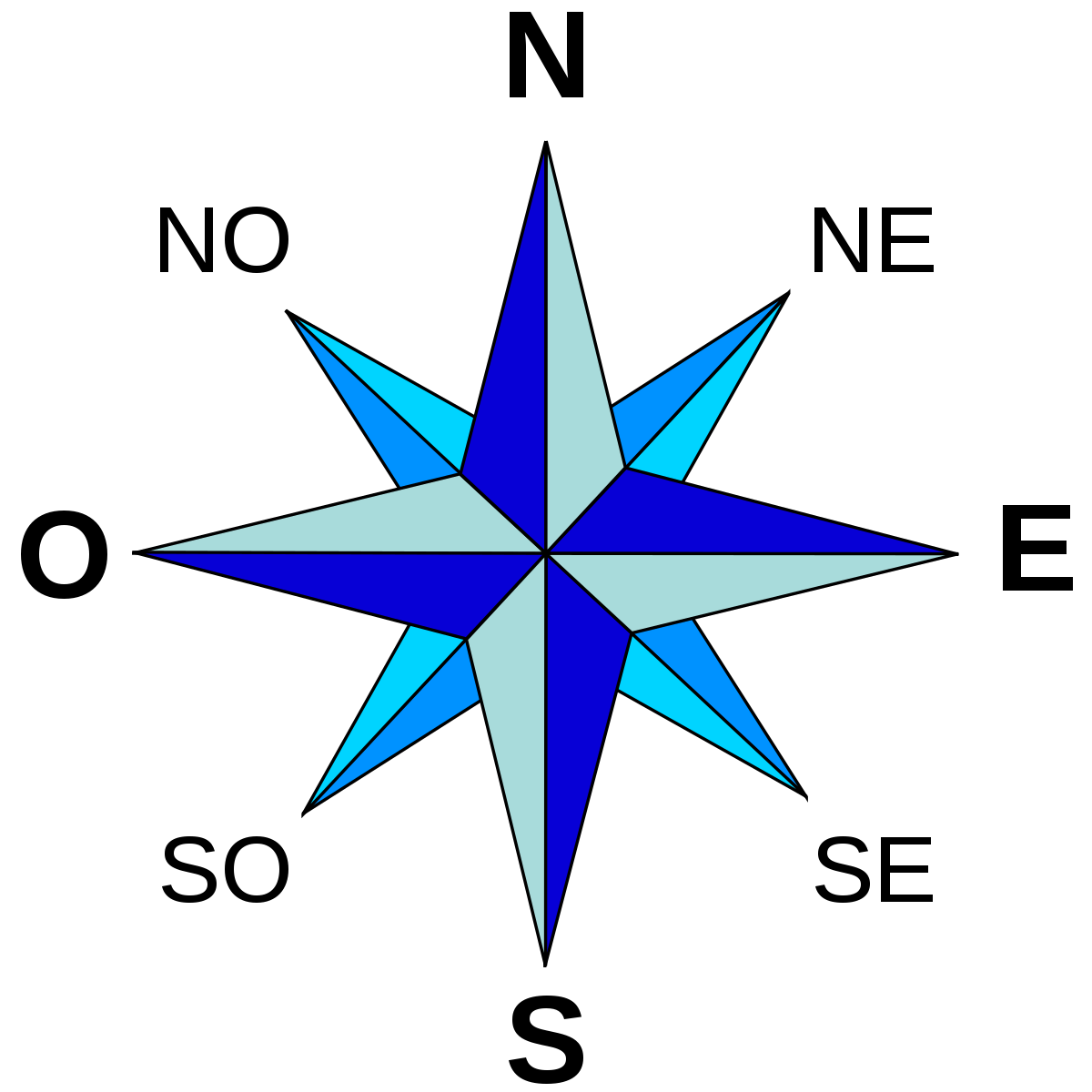 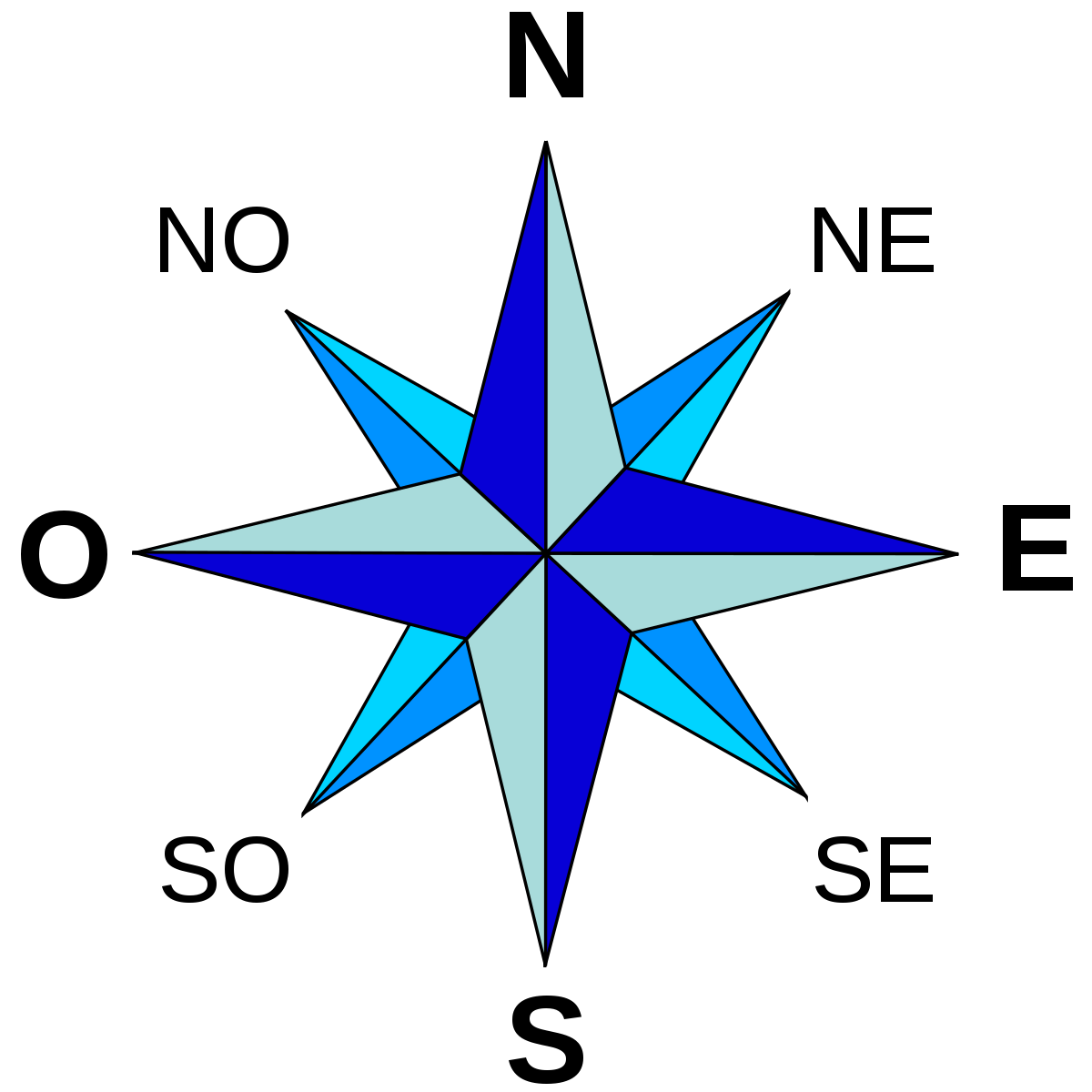 Calme : 	On ne sent presque pas de vent sur le visage.Brise : 	On sent le vent sur le visage; les feuilles et les brindilles bougent légèrement. Fort : 	Les grosses branches sont agitées. On entend le vent siffler. Violent : 	La marche contre le vent devient difficile.Rafale : 	Coup de vent violent et bref.Les nuagesLe ciel est …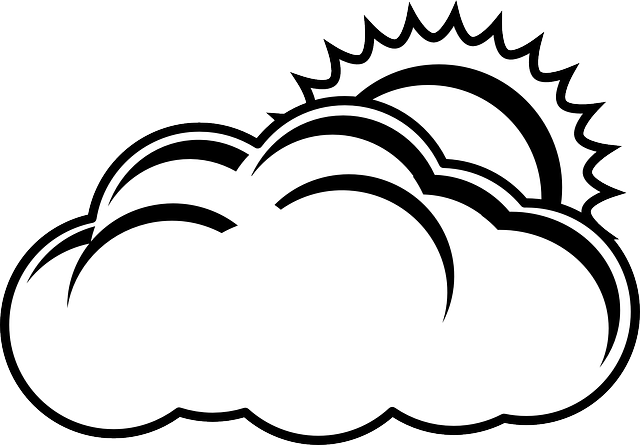 Clair : 	Absence de nuages dans le ciel.Nuageux : 	On distingue les nuages et leurs contours.Couvert : 	Des nuages couvrent le ciel; le ciel est uni sans démarcation.Les précipitations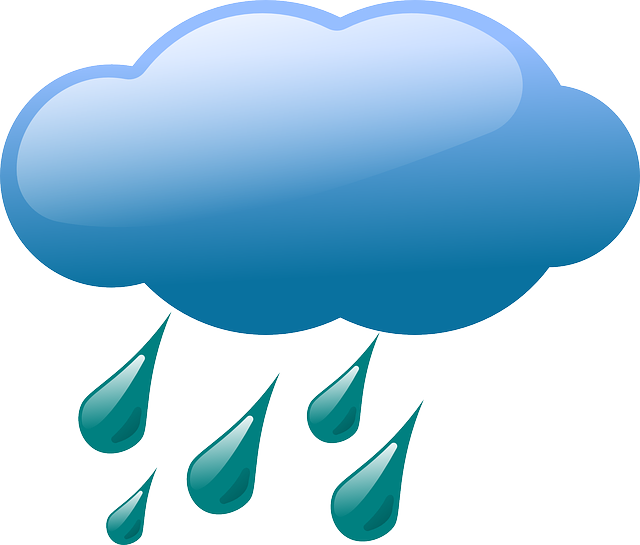 Pluie : 	Gouttes d’eau qui tombent des nuages vers le sol.Bruine : 	Petite pluie fine.Neige : 	Flocons de cristaux.Grêle : 	De la neige en grains, en billes.Pluie verglaçante : Pluie qui gèle quand elle arrive au sol.Information à l’intention des parentsÀ propos de l’activitéVotre enfant s’exercera à :  Se questionner relativement aux règles de sécurité concernant le vélo et la trottinette;Se déplacer à vélo ou à trottinette, à proximité de la maison;Respecter les règles de sécurité.Vous pourriez : Soutenir votre enfant en le questionnant sur les comportements sécuritaires; Rappeler les règles à votre enfant;Faire les activités avec lui.Information à l’intention des parentsÀ propos de l’activitéVotre enfant s’exercera à :  Tracer à main levée afin de créer des œufs tout en revisitant certaines connaissances en arts plastiques.Vous pourriez : Vérifier que votre enfant a bien compris les consignes de l’activité;Participer à la chasse aux œufs avec votre enfant à la fin de l’activité.Information à l’intention des parentsÀ propos de l’activitéVotre enfant s’exercera à :  Inventer une courte histoire;Jouer cette histoire en utilisant des silhouettes de théâtre d’ombres.Vous pourriez : Vérifier que votre enfant a bien compris les consignes de l’activité;Aider votre enfant à concevoir ses silhouettes et son castelet-écran;Jouer un personnage avec lui;Demander à votre enfant de vous présenter son histoire;Filmer sa présentation et la partager avec ses amis ou ses grands-parents.Information à l’intention des parentsÀ propos de l’activitéAvec votre enfant, écoutez le livre audio « Tyranono, une préhistoire d’intimidation ».Votre enfant s’exercera à :  Comprendre ce qu’est l’intimidation; Saisir comment ces émotions sont vécues par les victimes; Mieux nommer des émotions comme la peur, la tristesse, la colère;Nommer des valeurs qui favorisent le bien-être des autres.Vous pourriez :Rappeler à votre enfant que les comportements et les attitudes qu’il manifeste et les actions qu’il pose peuvent favoriser ou, au contraire, défavoriser la vie de groupe;Mener, avec votre enfant, une discussion sur le sujet abordé dans l’histoire et l’intimidation. Information à l’intention des parentsÀ propos de l’activitéL’étude de l’histoire et de la géographie permet la découverte de traces laissées par les sociétés du passé sur le territoire. L’ensemble des groupes qui l’ont occupé l’ont aménagé selon leurs besoins et les moyens qu’ils avaient. 